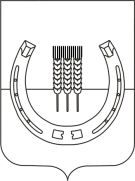 АДМИНИСТРАЦИЯСПАССКОГО СЕЛЬСКОГО ПОСЕЛЕНИЯСПАССКОГО МУНИЦИПАЛЬНОГО РАЙОНАПРИМОРСКОГО КРАЯПОСТАНОВЛЕНИЕ20 марта 2015 года                           с. Спасское                                                     № 28Об утверждении Положения о проверке достоверности и полноты сведений, представляемых гражданами, претендующими на замещение должностей муниципальной службы администрации Спасского сельского поселения, муниципальными служащими администрации Спасского сельского поселения, и соблюдения муниципальными служащими администрацииСпасского сельского поселения требований к служебному поведениюВ соответствии с Федеральным законом от 25 декабря 2008 года № 273-ФЗ                   «О противодействии коррупции», пунктом 6 Указа Президента Российской Федерации от 21 сентября 2009 года № 1065 «О проверке достоверности и полноты сведений, представляемых гражданами, претендующими на замещение должностей федеральной государственной службы, и федеральными государственными служащими, и соблюдения федеральными государственными служащими требований к служебному поведению», Законом Приморского края от 04 июня 2007 года                     № 82-КЗ «О муниципальной службе в Приморском крае», на основании Устава Спасского сельского поселения, администрация Спасского сельского поселенияПОСТАНОВЛЯЕТ:1.Утвердить прилагаемое Положение о проверке достоверности и полноты сведений, представляемых гражданами, претендующими на замещение должностей муниципальной службы администрации Спасского сельского поселения, муниципальными служащими администрации Спасского сельского поселения, и соблюдения муниципальными служащими администрации Спасского сельского поселения требований к служебному поведению.2. Признать утратившим силу постановление администрации Спасского сельского поселения от 31.12.2014 № 226 «Об утверждении Положения о проверке достоверности и полноты сведений, представляемых гражданами, претендующими на замещение должностей муниципальной службы администрации Спасского сельского поселения, муниципальными служащими администрации Спасского сельского поселения, и соблюдения муниципальными служащими администрации Спасского сельского поселения требований к служебному поведению» со дня вступления в силу настоящего постановления.3.Настоящее постановление вступает в силу после официального опубликования.4.Контроль за исполнением настоящего постановления оставляю за собой.Глава администрацииСпасского сельского поселения                                                              В.А. БеспамятныхУТВЕРЖДЕНО                                     постановлением администрации   Спасского сельского поселенияот 20 марта 2015 года № 28ПОЛОЖЕНИЕо проверке достоверности и полноты сведений, представляемых гражданами, претендующими на замещение должностей муниципальной службы администрации Спасского сельского поселения, муниципальными служащими администрации Спасского сельского поселения, и соблюдения муниципальными служащими администрации Спасского сельского поселения требований к служебному поведению
1. Настоящим Положением определяется порядок осуществления проверки:а) достоверности и полноты сведений о доходах, расходах, об имуществе и обязательствах имущественного характера, представленных в соответствии с постановлением администрации Спасского сельского поселения от 30 октября 2014 года № 178 «О представлении гражданами, претендующими на замещение должностей муниципальной службы в администрации Спасского сельского поселения, и муниципальными служащими администрации Спасского сельского поселения, сведений о доходах, об имуществе и обязательствах имущественного характера»:гражданами, претендующими на замещение должностей муниципальной службы администрации Спасского сельского поселения (далее - граждане),                   на отчетную дату;муниципальными служащими администрации Спасского сельского поселения (далее - муниципальные служащие) за отчетный период и за два года, предшествующие отчетному периоду;б) достоверности и полноты сведений, представленных гражданами при поступлении на муниципальную службу в администрацию Спасского сельского поселения в соответствии с нормативными правовыми актами Российской Федерации, Приморского края и Спасского сельского поселения;в) соблюдения муниципальными служащими в течение трех лет, предшествующих поступлению информации, явившейся основанием для осуществления проверки, предусмотренной настоящим подпунктом, ограничений и запретов, требований о предотвращении или урегулировании конфликта интересов, исполнения ими обязанностей, установленных Федеральным законом от 25 декабря 2008 года № 273-ФЗ «О противодействии коррупции» и другими федеральными законами, законами Приморского края, нормативными правовыми актами Спасского сельского поселения (далее - требования   к служебному поведению).2. Проверка, предусмотренная подпунктами «б» и «в» пункта 1 настоящего Положения, осуществляется соответственно в отношении граждан, претендующих     на замещение любой должности муниципальной службы администрации Спасского сельского поселения, и муниципальных служащих, замещающих любую должность муниципальной службы администрации Спасского сельского поселения.3. Проверка достоверности и полноты сведений о доходах, расходах, об имуществе и обязательствах имущественного характера, представляемых муниципальным служащим, не предусмотренную перечнем должностей, утвержденным решением муниципального комитета Спасского сельского поселения 24 июня 2013 года № 239, и претендующим на замещение должности муниципальной службы в администрации Спасского сельского поселения, предусмотренной этим перечнем должностей, осуществляется в порядке, установленном настоящим Положением для проверки сведений, представляемых гражданами в соответствии с нормативными правовыми актами Российской Федерации, Приморского края и Спасского сельского поселения.4. Проверка, предусмотренная пунктом 1 настоящего Положения, осуществляется по решению главы администрации Спасского сельского поселения. Решение принимается отдельно в отношении каждого гражданина или муниципального служащего и оформляется в письменной форме.5. Специалист администрации Спасского сельского поселения, ответственный за ведение кадровой работы, осуществляет проверку:а) достоверности и полноты сведений о доходах, расходах, об имуществе и обязательствах имущественного характера, представляемых гражданами, претендующими на замещение должностей муниципальной службы администрации Спасского сельского поселения, а также сведений, представляемых указанными гражданами в соответствии с нормативными правовыми актами Российской Федерации;б) достоверности и полноты сведений о доходах, расходах, об имуществе и обязательствах имущественного характера, представляемых муниципальными служащими, замещающими должности муниципальной службы, указанные в подпункте «а» настоящего пункта;в) соблюдения муниципальными служащими, замещающими должности муниципальной службы, указанные в подпункте «а» настоящего пункта, требований к служебному поведению.6. Основанием для осуществления проверки, предусмотренной пунктом 1 настоящего Положения, является достаточная информация, представленная в письменном виде в установленном порядке:а) правоохранительными органами, иными государственными органами, органами местного самоуправления и их должностными лицами;а.1) специалистами администрации Спасского сельского поселения, ответственными за работу по профилактике коррупционных и иных правонарушений;б) постоянно действующими руководящими органами политических партий и зарегистрированных в соответствии с законом иных общероссийских общественных объединений, не являющихся политическими партиями;в) Общественной палатой Российской Федерации;г) общероссийскими средствами массовой информации.7. Информация анонимного характера не может служить основанием для проверки.8. Проверка осуществляется в срок, не превышающий 60 дней со дня принятия решения о ее проведении. Срок проверки может быть продлен до 90 дней лицом, принявшими решение о ее проведении.9. Специалист администрации Спасского сельского поселения, ответственный за ведение кадровой работы, осуществляет проверку:а) самостоятельно;б) путем направления запроса в федеральные органы исполнительной власти, уполномоченные на осуществление оперативно-розыскной деятельности, в соответствии с частью третьей статьи 7 Федерального закона от 12 августа 1995 года № 144-ФЗ «Об оперативно-розыскной деятельности» (далее - Федеральный закон «Об оперативно-розыскной деятельности»).10. Специалист администрации Спасского сельского поселения, ответственный за ведение кадровой работы осуществляет проверку, предусмотренную подпунктом «а» пункта 9 настоящего Положения.Проверку, предусмотренную подпунктом «б» пункта 9 настоящего Положения, в интересах администрации Спасского сельского поселения осуществляют соответствующие федеральные государственные органы.11. При осуществлении проверки, предусмотренной подпунктом «а» пункта 9 настоящего Положения, специалист администрации Спасского сельского поселения, ответственный за ведение кадровой работы, вправе:а) проводить беседу с гражданином или муниципальным служащим;б) изучать представленные гражданином или муниципальным служащим сведения о доходах, расходах, об имуществе и обязательствах имущественного характера и дополнительные материалы;в) получать от гражданина или муниципального служащего пояснения                      по представленным им сведениям о доходах, расходах, об имуществе и обязательствах имущественного характера и материалам;г) направлять в установленном порядке запросы (кроме запросов, касающихся осуществления оперативно-розыскной деятельности или ее результатов) в органы прокуратуры Российской Федерации, иные федеральные государственные органы, государственные органы субъектов Российской Федерации, территориальные органы федеральных государственных органов, органы местного самоуправления,                           на предприятия, в учреждения, организации и общественные объединения (далее - государственные органы  и организации) об имеющихся у них сведениях: о доходах, расходах, об имуществе и обязательствах имущественного характера гражданина или муниципального служащего, его супруги (супруга) и несовершеннолетних детей;                  о достоверности и полноте сведений, представленных гражданином в соответствии                      с нормативными правовыми актами Российской Федерации; о соблюдении муниципальным служащим требований к служебному поведению.д) наводить справки у физических лиц и получать от них информацию с их согласия;е) осуществлять анализ сведений, представленных гражданином или муниципальным служащим в соответствии с законодательством Российской Федерации о противодействии коррупции.12. В запросе, предусмотренном подпунктом «г» пункта 11 настоящего Положения, указываются:а) фамилия, имя, отчество руководителя государственного органа или организации, в которые направляется запрос;б) нормативный правовой акт, на основании которого направляется запрос;в) фамилия, имя, отчество, дата и место рождения, место регистрации, жительства и (или) пребывания, должность и место работы (службы), вид и реквизиты документа, удостоверяющего личность, гражданина или муниципального служащего, его супруги (супруга) и несовершеннолетних детей, сведения о доходах, расходах, об имуществе и обязательствах имущественного характера которых проверяются, гражданина, представившего сведения в соответствии с нормативными правовыми актами Российской Федерации, полнота и достоверность которых проверяются, либо муниципального служащего, в отношении которого имеются сведения о несоблюдении им требований к служебному поведению;г) содержание и объем сведений, подлежащих проверке;д) срок представления запрашиваемых сведений;е) фамилия, инициалы и номер телефона муниципального служащего, подготовившего запрос;е.1) идентификационный номер налогоплательщика (в случае направления запроса в налоговые органы Российской Федерации);ж) другие необходимые сведения.13. В запросе о проведении оперативно-розыскных мероприятий, помимо сведений, перечисленных в пункте 12 настоящего Положения, указываются сведения, послужившие основанием для проверки, государственные органы и организации, в которые направлялись (направлены) запросы, и вопросы, которые в них ставились, дается ссылка на соответствующие положения Федерального закона «Об оперативно-розыскной деятельности».14. Запросы, кроме запросов в кредитные организации, налоговые органы Российской Федерации и органы, осуществляющие государственную регистрацию прав на недвижимое имущество и сделок с ним, направляются специалистом администрации Спасского сельского поселения, ответственным за ведение кадровой работы:а) в государственные органы и организации;б) в государственные органы субъектов Российской Федерации, территориальные органы федеральных государственных органов (кроме территориальных органов федеральных органов исполнительной власти, уполномоченных на осуществление оперативно-розыскной деятельности), органы местного самоуправления, на предприятия, в учреждения, организации и общественные объединения.15. Запросы о проведении оперативно-розыскных мероприятий исполняются федеральными органами исполнительной власти, уполномоченными на осуществление оперативно-розыскной деятельности, и их территориальными органами в том числе путем взаимодействия в установленном порядке с правоохранительными органами и специальными службами иностранных государств.При проведении оперативно-розыскных мероприятий по запросам не могут осуществляться действия, указанные в пунктах 8 - 11 части первой статьи 6 Федерального закона «Об оперативно-розыскной деятельности».16. Руководители государственных органов и организаций, в адрес которых поступил запрос, обязаны организовать исполнение запроса в соответствии с федеральными законами и иными нормативными правовыми актами Российской Федерации и представить запрашиваемую информацию.17. Государственные органы (включая федеральные органы исполнительной власти, уполномоченные на осуществление оперативно-розыскной деятельности, и их территориальные органы) и организации, их должностные лица обязаны исполнить запрос в срок, указанный в нем. При этом срок исполнения запроса не должен превышать 30 дней со дня его поступления в соответствующий государственный орган или организацию. В исключительных случаях срок исполнения запроса может быть продлен до 60 дней с согласия должностного лица, направившего запрос.18. Специалист администрации Спасского сельского поселения, ответственный за ведение кадровой работы обеспечивает:а) уведомление в письменной форме гражданина или муниципального служащего о начале в отношении его проверки, разъяснение ему содержания подпункта «б» настоящего пункта в течение двух рабочих дней со дня получения соответствующего решения;б) в случае обращения муниципального служащего, проведение беседы                      с ним, в ходе которой он должен быть проинформирован о том, какие сведения, представляемые им в соответствии с настоящим Положением, и соблюдение каких требований к служебному поведению подлежат проверке, в течение семи рабочих дней со дня обращения муниципального служащего, а при наличии уважительной причины - в срок, согласованный  с муниципальным служащим.19. По окончании проверки специалист администрации Спасского сельского поселения, ответственный за ведение кадровой работы, обязан ознакомить муниципального служащего с результатами проверки с соблюдением законодательства Российской Федерации о государственной тайне.20. Муниципальный служащий вправе:а) давать пояснения в письменной форме: в ходе проверки; по вопросам, указанным в подпункте «б» пункта 13 настоящего Положения; по результатам проверки;б) представлять дополнительные материалы и давать по ним пояснения                     в письменной форме;в) обращаться к специалисту администрации Спасского сельского поселения, ответственному за ведение кадровой работы, с подлежащим удовлетворению ходатайством о проведении с ним беседы по вопросам, указанным в подпункте «б» пункта 13 настоящего Положения.21. Пояснения, указанные в пункте 15 настоящего Положения, приобщаются                        к материалам проверки.22. На период проведения проверки муниципальный служащий может быть отстранен от замещаемой должности муниципальной службы администрации Спасского сельского поселения на срок, не превышающий 60 дней со дня принятия решения о ее проведении. Указанный срок может быть продлен до 90 дней лицом, принявшим решение о проведении проверки.На период отстранения муниципального служащего от замещаемой должности муниципальной службы администрации Спасского сельского поселения, денежное содержание по замещаемой им должности сохраняется.23. Специалист администрации Спасского сельского поселения, ответственный за ведение кадровой работы, представляет главе администрации Спасского сельского поселения доклад о результатах проверки.24. По результатам проверки главе администрации Спасского сельского поселения, в установленном порядке представляется доклад. При этом в докладе должно содержаться одно из следующих предложений:а) о назначении гражданина на должность муниципальной службы;б) об отказе гражданину в назначении на должность муниципальной службы;в) об отсутствии оснований для применения к муниципальному служащему мер юридической ответственности;г) о применении к муниципальному служащему мер юридической ответственности;д) о представлении материалов проверки в соответствующую комиссию по соблюдению требований к служебному поведению муниципальных служащих и урегулированию конфликта интересов.25. Сведения о результатах проверки с письменного согласия главы администрации Спасского сельского поселения предоставляются специалистом администрации Спасского сельского поселения, ответственным за ведение кадровой работы, с одновременным уведомлением об этом гражданина или муниципального служащего, в отношении которых проводилась проверка, правоохранительным и налоговым органам, постоянно действующим руководящим органам политических партий и зарегистрированных в соответствии с законом иных общественных объединений, не являющихся политическими партиями, предоставившим информацию, явившуюся основанием для проведения проверки, с соблюдением законодательства Российской Федерации о персональных данных и государственной тайне.26. При установлении в ходе проверки обстоятельств, свидетельствующих                  о наличии признаков преступления или административного правонарушения, материалы об этом представляются в государственные органы в соответствии                      с их компетенцией.27. Глава администрации Спасского сельского поселения, рассмотрев доклад и соответствующее предложение, указанные в пункте 24 настоящего Положения, принимает одно из следующих решений:а) назначить гражданина на должность муниципальной службы;б) отказать гражданину в назначении на должность муниципальной службы;в) применить к муниципальному служащему меры юридической ответственности;г) представить материалы проверки в соответствующую комиссию по соблюдению требований к служебному поведению муниципальных служащих и урегулированию конфликта интересов.28. Подлинники справок о доходах, расходах, об имуществе и обязательствах имущественного характера, поступивших специалисту администрации Спасского сельского поселения, ответственному за ведение кадровой работы, в соответствии с постановлением администрации Спасского сельского поселения от 2 октября 2014 года № 154 «Об утверждении Порядка предоставления лицом, замещающим должность муниципальной службы сведений о своих расходах, а также о расходах своих супруги (супруга) и несовершеннолетних детей и осуществления контроля за соответствием расходов указанного лица, расходов его супруги (супруга) и несовершеннолетних детей их доходам», по окончании календарного года приобщаются к личным делам. Копии указанных справок хранятся у специалиста администрации Спасского сельского поселения, ответственного за ведение кадровой работы в течение трех лет со дня окончания проверки, после чего передаются в архив.29. Материалы проверки хранятся в администрации Спасского сельского поселения в течение трех лет со дня ее окончания, после чего передаются в архив.ЛИСТ СОГЛАСОВАНИЯк проекту постановленияот 20 марта 2015 года № 28АдминистрацииСпасского сельского поселенияСпасского муниципального районаПриморского краяОб утверждении Положения о проверке достоверности и полноты сведений, представляемых гражданами, претендующими на замещение должностей муниципальной службы администрации Спасского сельского поселения, муниципальными служащими администрации Спасского сельского поселения, и соблюдения муниципальными служащими администрацииСпасского сельского поселения требований к служебному поведениюПроект подготовлен (Ф.И.О.) А.Я. ПительПостановление (распоряжение) разослать:1 экз. - в дело.Старший специалист 2 разряда       _____________________	А.Я. Питель(подпись)Передано специалисту  отдела по делопроизводству 20 марта 2015 годаПримечание: Специалист отдела по делопроизводству рассылает копии постановлений и распоряжений в строгом соответствии со списком. Ответственность за качество указанного списка несет лично руководитель (комитета) отдела, внесшего проект распорядительного документа.ДолжностьФамилия, инициалыДата поступления документа на согласованиеЗамечание, подписьДата согласованияЮрисконсульт МКУ «СКО»С.А. Смоленков20.03.201520.03.2015